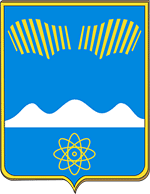 АДМИНИСТРАЦИЯ ГОРОДА ПОЛЯРНЫЕ ЗОРИ С ПОДВЕДОМСТВЕННОЙ ТЕРРИТОРИЕЙПОСТАНОВЛЕНИЕ«___» февраля 2023 г.								№ ___О закреплении муниципальных образовательных организаций за конкретными территориями муниципального округа город Полярные Зорис подведомственной территориейВ соответствии с пунктом 6 части 1 статьи 9 Федерального Закона Российской Федерации от 29.12.2012 № 273-ФЗ «Об образовании в Российской Федерации», пунктом 6 статьи 36 Устава муниципального образования город Полярные Зори с подведомственной территорией п о с т а н о в л я ю:1. Закрепить муниципальные образовательные организации за конкретными территориями муниципального округа город Полярные Зори с подведомственной территорией согласно приложению.2. Признать утратившим силу постановление администрации города Полярные Зори с подведомственной территорией от 05.03.2022 № 166 «О закреплении муниципальных образовательных организаций за конкретными территориями муниципального округа город Полярные Зори с подведомственной территорией».3. Настоящее постановление вступает в силу со дня официального опубликования.Глава города Полярные Зорис подведомственной территорией					      М.О. ПуховВизы согласования:Правовой отдел _________________________«____» февраля 2023 г.Серебренникова Е.В.1-дело, 1-отдел образования, 1 –прокуратураПриложениек постановлению администрациигорода Полярные Зориот «__» февраля 2023 г. № ___Закрепление муниципальных образовательных организаций за конкретными территориями муниципального округа город Полярные Зори с подведомственной территориейМуниципальные образовательные организацииТерритории муниципального образования город Полярные Зори с подведомственной территорией Муниципальное бюджетное дошкольное образовательное учреждение н.п. Африканда "Детский сад № 2"н.п. Африканда:- ул. Гвардейская, дома: 1А, 3, 3А, 5, 7, 9, 11, 11А, 14;- ул. Кирова, дом 2;- ул. Октябрьская, дома: 3, 11, 27;- ул. Привокзальная, дома: 1, 1Б, 1В, 1Г, 3.- ул. Комсомольская, дома: 3, 4, 6, 7, 8, 9- ул. Ленина, дома: 2А, 2Б, 6, 7, 9, 10,12, 13, 13А, 17;- ул. Мира, дома: 1, 3, 4;- ул. Первомайская, дома: 2, 3, 5, 6, 7, 8, 10, 12, 14;- ул. Советская, дома: 3, 5, 7, 9, 11;- ул. Строительная, дома: 1, 3.Муниципальное автономное дошкольное образовательное учреждение города Полярные Зори "Детский сад № 3"г. Полярные Зори:здание по адресу ул. Партизан Заполярья, д. 14:- ул. Ломоносова, дома: 29, 31, 33, 35, 36, 37, 38;- ул. Партизан Заполярья, дома: 2, 4, 8, 12;- ул. Сосновая, дома: 1, 2, 3, 4, 5, 6, 8, 10 12, 14.здание по адресу ул. Белова, д. 14:- ул. Белова, дома: 8, 10, 11, 12, 13;- ул. Ломоносова, дома: 8, 10, 12, 14, 16, 18, 20, 22, 24;- ул. Пушкина, дома: 7, 8;- ул. Строителей, дома: 8А, 8Б.Муниципальное бюджетное дошкольное образовательное учреждение города Полярные Зори "Детский сад № 4"г. Полярные Зори:- ул. Белова, дома: 1, 5, 7;- ул. Курчатова, дома: 13, 19;- ул. Ломоносова, дома: 1/1, 1/2, 1/3, 2, 4, 6, 7, 9, 11;- пр. Нивский, дома: 7, 8, 9, 10, 11, 12, 13, 14, 15, 16;- ул. Энергетиков, дом 11;- ул. Станция Полярные Зори, дома: 4, 5, 6;- ул. Котельная, дома: 1Б, 11, 18, 19, 20;- ул. Заречная, дома: 4, 5, 6, 7, 12, 13, 14, 16, 18, 19, 20, 21, 25.п. Зашеек:- ул. Веденеева, дома: 1, 2А, 3, 4, 4Б, 5А, 6, 7А, 10, 17, 54;- ул. Заводская, дома: 1, 1А, 4, 7А, 9, 11, 12, 13А, 14, 15, 17, 18, 18А, 20, 22, 22А, 24, 26, 28, 33;- ул. Зашейковская, дома: 2, 2Б, 4, 6, 7, 25;- ул. Клубный переулок, дома: 1, 1А, 2, 2А, 4;- ул. Лесная, дома: 5, 6;- ул. Новая, дома: 1, 2, 3А, 4А, 4Б, 5, 6, 6А, 6Б, 7, 8, 8А, 9, 10, 11, 12, 15, 16, 17, 18, 40, 42;- ул. Октябрьская, дома: 10, 11А, 30А, 32Б, 35, 36, 42Б, 53, 63;- ул. Октябрьский переулок, дом 13/1;- ул. Первомайская, дома: 16, 18, 21, 23, 30А;- ул. Полярная, дома: 1, 2, 2В, 4А, 8, 15, 20А, 20Б, 25, 27А, 28В, 29, 34, 36, 37, 40;- ул. Северная Аллея, дома: 1, 3, 5/1, 7А, 7/2, 9;- ул. Складская 4а;- ул. Станционная, дома: 7А, 8, 10, 10А, 11, 14, 15;- ул. Строителей, дом 10А;- ул. Школьная, дома: 5, 10.Муниципальное бюджетное дошкольное образовательное учреждение города Полярные Зори "Детский сад № 5"г. Полярные Зори:- ул. Курчатова, дом:15, 17, 21,23, 24/1;- ул. Ломоносова, дома: 13, 15, 17, 17А, 19;- ул. Пушкина, дома: 2, 4, 4А, 5, 6;- ул. Строителей, дома: 1, 3;- ул. Энергетиков, дома: 19, 25А, 25Б, 25В, 25Г.Муниципальное бюджетное дошкольное образовательное учреждение города Полярные Зори "Детский сад № 6"г. Полярные Зори:- ул. Ломоносова, дома:21, 23, 25А, 25Б, 26, 26А, 28, 28А;- ул. Строителей, дома: 2, 4, 6;- ул. Партизан Заполярья, дома: 3, 5, 7, 9, 11, 13; - ул. Энергетиков, дома: 29/1, 29/2, 29/3, 29/4, 31А, 31Б, 35Муниципальное бюджетное дошкольное образовательное учреждение города Полярные Зори "Детский сад № 7"г. Полярные Зори:- ул. Белова, дома: 2, 4, 6, 9, 9А;- пр. Нивский, дома: 1, 2, 3, 4, 5, 6;- ул. Партизан Заполярья, дом 17;- ул. Пушкина, дома: 14, 15;- ул. Сивко, дома: 2,4, 8;- ул. Строителей, дома: 10, 12, 14, 16, 18.Муниципальное бюджетное общеобразовательное учреждение «Основная общеобразовательная школа № 1»н.п. Африканда:- ул. Гвардейская, дома: 1А, 3, 3А, 5, 7, 9, 11, 11А, 14;- ул. Кирова, дом 2;- ул. Октябрьская, дома: 3, 11, 27;- ул. Привокзальная, дома: 1, 1Б, 1В, 1Г, 3;- ул. Комсомольская, дома: 3, 4, 6, 7, 8, 9- ул. Ленина, дома: 2А, 2Б, 6, 7, 9, 10,12, 13, 13А, 17;- ул. Мира, дома: 1, 3, 4;- ул. Первомайская, дома: 2, 3, 5, 6, 7, 8, 10, 12, 14;- ул. Советская, дома: 3, 5, 7, 9, 11;- ул. Строительная, дома: 1, 3.Муниципальное бюджетное общеобразовательное учреждение города Полярные Зори "Основная общеобразовательная школа № 3 имени Д.К. Булганина"г. Полярные Зори:- ул. Белова, дома: 1, 2, 4, 5, 6, 7, 8, 9, 9А, 10,12;-  ул. Ломоносова, дома: 1/1, 1/2, 1/3, 2, 4, 6, 8, 10;- пр. Нивский, дома: 1, 2, 3, 4, 5, 6, 7, 8, 9, 10;- ул. Пушкина, дома: 7, 8, 14, 15;- ул. Сивко, дома: 2, 4, 8;- ул. Заречная, дома: 4, 5, 6, 7, 12, 13,14, 16, 18, 19, 20, 21, 25.п. Зашеек:- ул. Веденеева, дома: 1, 2А, 3, 4, 4Б, 5А, 6, 7А, 10, 17, 54;- ул. Заводская, дома: 1, 1А, 4, 7А, 9, 11, 12, 13А, 14, 15, 17, 18, 18А, 20, 22, 22А, 24, 26, 28, 33;- ул. Зашейковская, дома: 2, 2Б, 4, 6, 7, 25;- ул. Клубный переулок, дома: 1, 1А, 2, 2А, 4;- ул. Лесная, дома: 5, 6;- ул. Новая, дома: 1, 2, 3А, 4А, 4Б, 5, 6, 6А, 6Б, 7, 8, 8А, 9, 10, 11, 12, 15, 16, 17,18, 40, 42;- ул. Октябрьская, дома: 10, 11А, 30А, 32Б, 35, 36, 42Б, 53, 63;- ул. Октябрьский переулок, дом 13/1;- ул. Первомайская, дома: 16, 18, 21, 23, 30А;- ул. Полярная, дома: 1, 2, 2В, 4А, 8, 15, 20А, 20Б, 25, 27А, 28В, 29, 34, 36, 37, 40;- ул. Северная Аллея, дома: 1, 3, 5/1, 7А, 7/2, 9;- ул. Складская 4а;- ул. Станционная, дома: 7А, 8, 10, 10А, 11, 14, 15;- ул. Строителей, дом 10А;- ул. Школьная, дома: 5, 10.Муниципальное бюджетное общеобразовательное учреждение города Полярные Зори "Средняя общеобразовательная школа № 4"г. Полярные Зори:- ул. Белова, дома:11, 13;- ул. Курчатова, дома: 13, 15, 17, 19, 21, 23, 24/1;- ул. Ломоносова, дома: 7, 9, 11, 12, 13, 14, 15, 16, 17, 17А, 18, 19;-пр. Нивский, дома: 11, 12, 13, 14, 15, 16;- ул. Пушкина, дома: 2, 4, 4-а, 5, 6;- ул. Строителей, дома: 1, 3;- ул. Энергетиков, дома: 11, 19, 25А, 25Б, 25В, 25Г;- ул. Станция Полярные Зори, дома: 4, 5, 6;- ул. Котельная, дома: 1Б, 11,18,19, 20.Муниципальное бюджетное общеобразовательное учреждение города Полярные Зори "Гимназия № 1"г. Полярные Зори:- ул. Ломоносова, дома: 20, 21, 22, 23, 24, 25А, 25Б, 26, 26А, 28, 28А, 29, 31, 33, 35, 36, 37, 38;- ул. Партизан Заполярья, дома: 2, 3, 4, 5, 7, 8, 9, 11, 12, 13, 17;- ул. Сосновая, дома: 1, 2, 3, 4, 5, 6, 8, 10 12, 14;- ул. Строителей, дома: 2, 4, 6,8А, 8Б,  10, 12, 14, 16, 18;- ул. Энергетиков, дома: 29/1, 29/2, 29/3, 29/4, 31А, 31Б, 35.